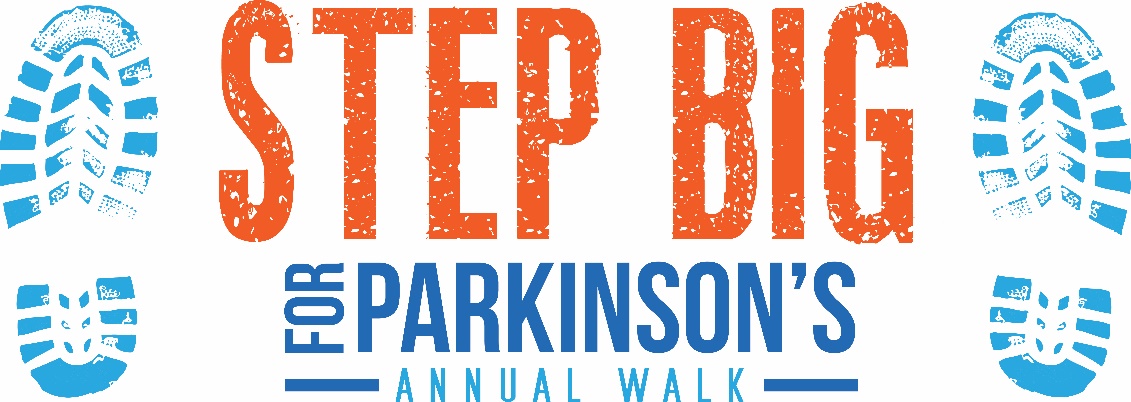 How to Raise $500 in 10 DaysDay 1: Register yourself for $35Day 2: Ask five family members to donate $20 each. Day 3: Ask five friends to contribute $20 each. Day 4: Ask five co-workers to contribute $10 each.Day 5: Ask five neighbors to contribute $10 each.Day 6: Ask five people from your place of worship to contribute $10 each. Day 7: Ask your boss for a contribution of $50. Day 8: Ask two businesses or companies that you deal with through work to sponsor you for $25 each Day 9: Ask businesses you frequent to personally contribute $15. (hair salon, dry cleaner, coffee shops, gym, dentist, doctor, local grocery store, etc)Day 10: Hold a team fundraiser (bake sale, raffle, car wash, rummage sale, jeans day, etc.)www.southdakotaparkinson.org***Click under EVENTS tab***